Задание для младшего хорас 01.02.22-07.02.22Тема: «Канон»1. Пение гамм до-мажор, ре-мажор в штрихах легато, стаккато с названием нот; 2. Пение гаммы до-мажор каноном. Попытаться один голос петь, а другой играть в каноне. (пример исполнения гаммы до- мажор каноном размещен вконтакте в группе хор Родничок);3. Р.Н.П. в обр. С.Благообразова «Со вьюном я хожу» - повторить 1 куплет с текстом, разобрать самостоятельно 2 куплет со слов «Положу я вьюн…» - пение сольфеджио с одновременной игрой на инструменте.  НОТЫ в приложении на 2 странице.Уважаемые родители и ребята!Мои координаты для обратной связи: 8-952-659-66-21 (моб., вайбер)marina-duna19741974@mail.ruhttps://vk.com/rodnichok_dshi13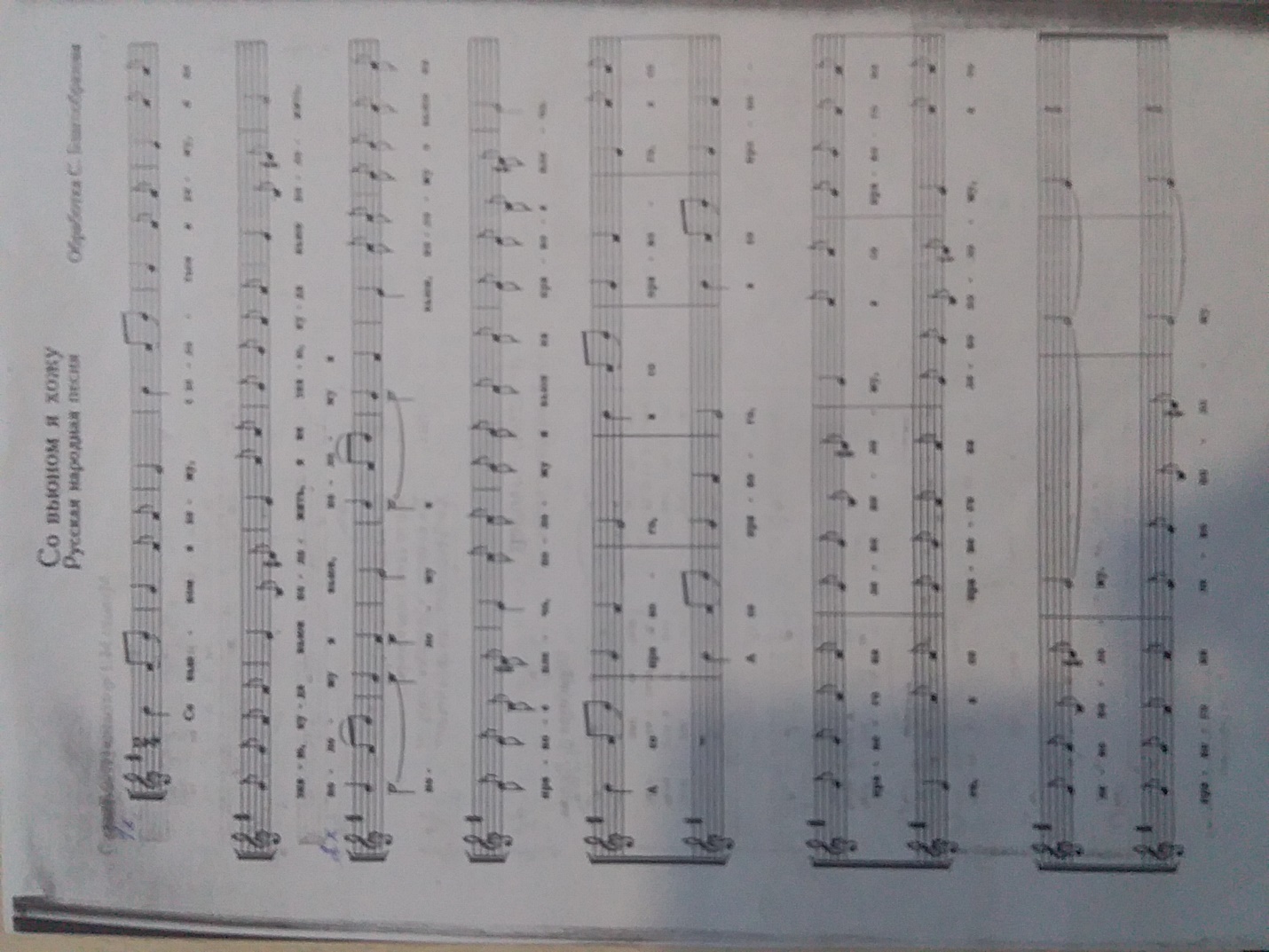 